 Law in Society Course Syllabus 2019-2020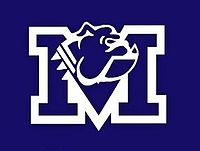 Instructor InformationTeacher: David HicksRoom #: B09Contact: email david.hicks@acboe.net or call the school at 334-387-1910 to set up a conferenceAlso visit www.marburyhighschool.org and click on “Faculty & Staff” to view teacher bio, class schedule, lesson plans, course syllabus, and additional information.Law in Society Class Description
Law in Society is a half-credit course designed to acquaint students with basic legal principles common to business and personal activities. This course is an overview of criminal, civil, contract, and consumer law. Topics include evaluating contracts, purchasing appropriate insurance, interpreting state and federal criminal law, and representing other businesses as employee or contractor. This course is based on the Alabama Law in Society Course Standards and presents essential knowledge and skills to make informed decisions about real world legal issues.Law in Society Class GoalsAfter completing the course, the student will be able to do the following:Interpret components and categories of state and federal criminal law. Differentiate between ethics and law using research results. Determining consequences of illegal and unethical conductInterpreting laws related to the illegal and unethical use of computersAnalyze classifications of law, including procedural and substantive and private and public, for distinguishing characteristics.Interpret components of civil law, including negligence, torts, intentional torts, strict liability, and absolute liability. Critique components of contract law.Critique components of national and international sales and consumer law. Explain legal rules that apply to real property ownership.Compare various types of bankruptcy law and their impact on business and consumers.Explain types of insurance options available to consumers.Explain laws that apply to marriage, divorce, and child custody.Student Class SuppliesBlack or Blue PenPersonal Paper1” Binder to file graded work and study materialsTeacher Wish List (optional donations that would be greatly appreciated)Paper towels, tissues, hand sanitizer, college ruled loose-leaf paper.TextbookStudents will utilize Glencoe’s Street Law, 7th Edition and SouthWestern’s Law for Business and Personal Use, 18th Edition. Textbooks will be provided as a classroom set and online. Students will not be issued a personal textbook, but a PDF versions of Street Law and Law for Business and Personal Use are available on my “Staff” page at marburyhighschool.org and on my Google Classroom site.Grading PolicyStudent grades will be updated on a regular basis through “Information Now” (INOW) and will be available to parents who have paid the $10 fee for this access. Averages are weighted following Autauga County Board of Education policy and all assessments are based on a 100 point system. The grading scale used is as follows: A=90-100, B=80-89, C=70-79, D=60-69, F=0-59. Grades of 0.5 or higher will round up.Tests and Projects – 65% Could be standard specific, end-of-module, or end-of-course and always graded for accuracy.Daily Grades – 35% Could be quizzes and graded for accuracy, classwork graded for effort, homework graded for completion, or participation grades during class discussion or case studies.I will be glad to inform any student of their current average at anytime if asked.Extra credit will not be available, but there will be multiple opportunities for students to improve their average.This is a half-credit, one semester course. As such, final average is calculated as 1st nine weeks average=40%, 2nd nine weeks average=40%, final exam score=20%Board of Education policy states exemptions are allowed for the final exam based on the semester criteria:“5 absences with A average, 3 absences with B average, 1 absence with C average”Make-Up WorkIf a student is absent from class, they are responsible to stay caught up in the curriculum. Excused absences allow for a student to make up missed assignments within 2 class meetings (points will be deducted for assignments that are turned in late). Students have 3 days following an absence to turn in an excuse or that absence will be considered unexcused. Assessments that are missed due to unexcused absences will result in a zero according to administration policy.Daily ScheduleOur normal routine will begin with a short bellringer. This time is used to refine yesterday’s material or to review a specific concept. New material will then be presented through instructional examples, digital instruction, and case studies followed by guided review. Some days will consist of interactive activities, games, groupwork, or peer tutoring to reinforce learning. On most days there will be some kind of summarizing activity or assessment at the end of class. At the end of the period, classwork may be collected as a grade for student participation.Classroom RulesBe on-time, on-task, and prepared to learn everydayKeep all electronics and distractions put awayBe responsible for your own learningRespect the teacher, the classroom, and other studentsTrash goes in the trashcan*Always be mindful of the school policies and expectations in the student handbook.Four-Step Discipline Policy (Some actions may cause steps to be skipped)When behavior issues arise, the following system will be followed with documentation in order to address the issue:Verbal warningBreak Detention(s)Contact parent/guardianOffice referral*A tardy student must provide pass from front office before allowed to enter class. Tardies follow the same four-step discipline policy.  Excessive tardies and absences will result in disciplinary action at discretion of the administration.ACKNOWLEDGEMENT OF RECEIPT AND AGREEMENT TO COURSE SYLLABUS 
GOVERNING CLASSROOM RULES, PROCEDURES, AND EXPECTATIONSI have read in detail the guidelines and expectations set forth for Law in Society.  I understand that successful completion of this course will be based largely upon my following these guidelines and expectations.  As it is my intention to successfully complete this course with a passing grade and credit granted, I agree to follow all the guidelines given.Printed Student Name: _______________________________________Student Signature: ___________________________________________Dear Parent/Guardian:Your child is enrolled in the Law in Society class at MHS.   If you have any questions at any time during the semester, please feel free to call me at the school or e-mail me at david.hicks@acboe.net.    .    Parent/Guardian Signature: ____________________________________Parent/Guardian Email: _______________________________________________________Parent/Guardian 1 Contact Phone number ________________________________Parent/Guardian 2 Contact Phone number ________________________________